Tarihi Manastır Avşa Adası’nın tek elde kalan tarihi eserlerinden biri olarak Avşa Adası görülmesi gereken yerlerden biri olarak karşımıza çıkmaktadır.Avşa merkezden yaklaşık on beş dakikalık uzaklıkta bulunan manastır hava koşulları ve zamanın etkisi ile yıpranmış şekilde karşımıza çıkmaktadır.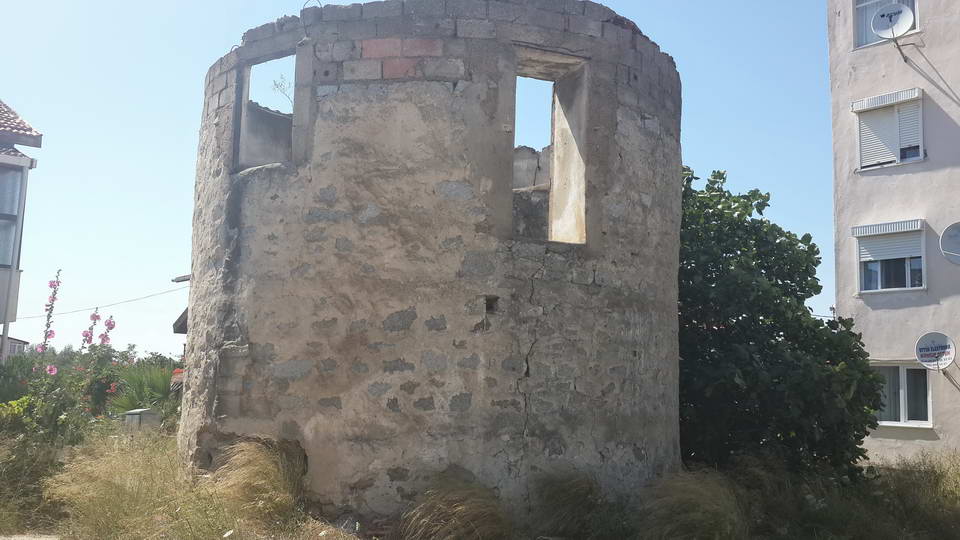 